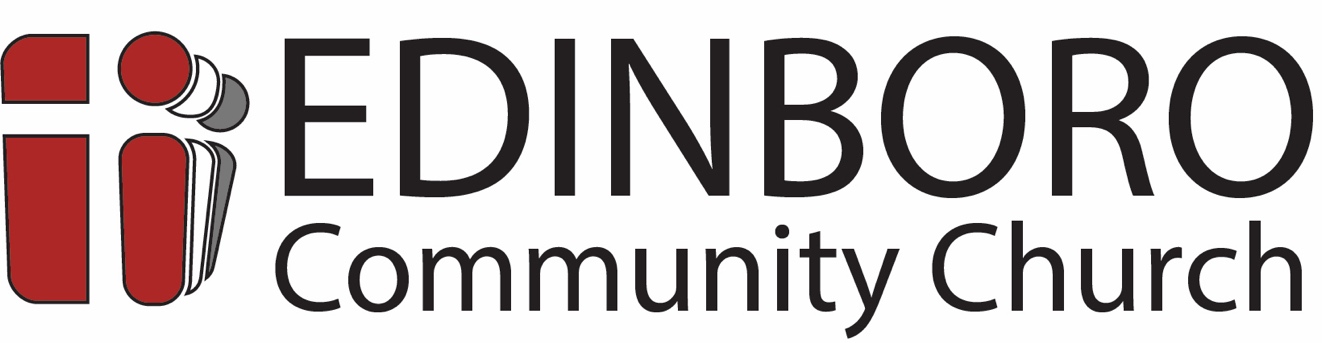 Perspective Church Membership Interview FormWe are excited about the possibilities of your involvement in the ministry at ECC.  As a leader or minister at ECC you will have an opportunity to impact the lives of many here and in the community. Unfortunately, we live in a sinful and broken world and the church is not exempt from these issues. We seek with God’s provision to provide a Christ-honoring place for families, children, single adults and married couples. We desire that our focus be Christ and His Kingdom. Since every believer is a minister (1 Peter 4:10), we desire that you will identify with our Biblical philosophy of ministry. We seek to make sure God is moving in your life to have you team up with us. This application will help in this process, and we thank you for being willing to fill this out.Date: 				Applicant InformationName: 							   Birth Date: 					Address: 												Home Phone: 						  Cell Phone: 					Occupation: 												Work Phone: 					  Email: 						Best time to call? 				Married:  	 Yes    		 No			Wedding Date: 				Divorced: 	Yes    		 No			Date of Divorce: 				Are you presently living with anyone other than a spouse?   Please explain.__________________________________________________________________	________________________________________________________________________	________________________________________________________________________	______ChildrenName 1: 					  Birth Date: 			  Notes: Name 2: 					  Birth Date: 			  Notes: Name 3: 					  Birth Date: 			  Notes: Name 4: 					  Birth Date: 			  Notes: Do you have a personal relationship with Jesus Christ?  Yes 		  No (not yet) 		What is your understanding of the Gospel?Briefly explain who Jesus is to you and how you came to believe in Him: Have you been baptized as a believer by immersion – not sprinkling 	 Yes 		 NoDate & Location: 								As a perspective member at ECC, I understand and agree with the following:Jesus Christ died for my sins, resurrected from the dead and He is my Lord and Savior.  Salvation is by grace alone, by faith alone and in Christ alone.Every believer is called to live a holy life with the power of the Holy Spirit. Virgin Birth is a necessity to our faithEternal Security of a true believerBeliever’s Baptism (preferably immersion)The Bible is the inspired and infallible written Word of God The Trinity consists of:God the FatherJesus Christ, God’s only begotten SonHoly Spirit, who lives in every true believerThe imminent return of Jesus ChristThe priesthood of the believer (that every believer has direct access to God and equal value to God)Equal value and yet different roles for every believer  (Men are called the be the Pastors, Elders and servant leaders of each local church and in their home)Do you attend regularly? (Two or more Sundays per month)  Yes		  No		 How were you introduced to our Church? 								When did you start attending? 									What led you to ECC? 										Previous Church Membership: 									List any leadership/serving experience you have had in previous churches: _________________											____________________________________________________________________		Reason you left former church:									Did you have problems with the pastor(s) or staff?  If so, please explain:	Are there any common reoccurrences of relational issues in your life we should know about? (Such as anger, problems with authority, being gruff with people, etc):If so, how are you addressing those issues?								Have you been through prior Church Discipline (asked to leave a church or to stop a sinful pattern of behavior that was hurting the church)   		 Yes    			 NoIf Yes, for what reason?										It is our biblical belief based on I John 1:5-8 that all believers in Christ flee from sinful behaviors such as those listed below.   Pursuing holiness is not about perfection, but a singleness of desire for holiness (I Peter 1:13).  If any of these sins below have been an ongoing problem and you are experiencing difficulty in one or more areas, please schedule a time with a pastor to have a conversation concerning the best way to move forward in your life and ministry.  Your answer is not to totally disqualify you as a perspective member, but to reveal areas in your life so that we can put ourselves in the position to offer discipleship and possibly counseling:Use of illegal or prescription drugs or excessive alcohol consumptionA felony or misdemeanor charge in last 12 monthsPhysical/verbal abuseRecurring lying, deceit or gossipAddictive behavior in eating, shopping, or other activitiesSexual encounter outside of marriage, online encounters or pornographyCurrently living with opposite sex that is not a spouseOther ongoing sins that clearly compromise my Christian walkWould you like to discuss any of the above with a pastor or staff person? (Yes) ________ (No need to do so) _______Local personal references (must be 18 years old and not related to you)Name						 Relationship:						Address: 						 Phone: 					Name						 Relationship:						Address: 						 Phone: 					Are you interested in a Community Group at this time? Men _____     Women _____     Married _____     Mixed ______If already in a group now, which one? 				Sunday Morning Service comments?									Questions you have for us										concerning ECC:		Staff use only:Date: _____________________________________Staff Attending InterviewPastor: 				Other Staff: ____________________      ______________________________Recommended for ministry:   _____ Yes    _____ NoComments (staff use):_____________________________________________________